Short term planUnit of a long term plan  : Values in Myths and LegendsUnit of a long term plan  : Values in Myths and LegendsSchool: 7School: 7Date:Date:Teacher name: Satybaldina Laura SabitkyzyTeacher name: Satybaldina Laura SabitkyzyGrade: 4Grade: 4Number present: absent:Lesson titlePeople and placesPeople and placesPeople and placesLearning objectives4.3.5.1  understand the main points of short simple texts on a growing range general and some curricular topics by using contextual clues;4.4.1.1  plan, write and check sentences with support on a range of basic personal, general and some curricular topics4.3.5.1  understand the main points of short simple texts on a growing range general and some curricular topics by using contextual clues;4.4.1.1  plan, write and check sentences with support on a range of basic personal, general and some curricular topics4.3.5.1  understand the main points of short simple texts on a growing range general and some curricular topics by using contextual clues;4.4.1.1  plan, write and check sentences with support on a range of basic personal, general and some curricular topicsLesson objectivesidentify main idea of a text about Korkyt Ata. write with support short 4 sentences which describe a hero from the text identify main idea of a text about Korkyt Ata. write with support short 4 sentences which describe a hero from the text identify main idea of a text about Korkyt Ata. write with support short 4 sentences which describe a hero from the text Stages / TimeTeachers actionsStudents actionsAssessmentResourcesBeginning5 min Greeting-Good morning, students!-Good morning, teacher!-How are you today?-We are fine, thank you!-What date is it today?-What’s the weather like today?-It is sunny/cold/rainy todayStudents respond to greeting and take their placesPre-readingWhile reading Let’s listen to a soundDo you know this musical instrument?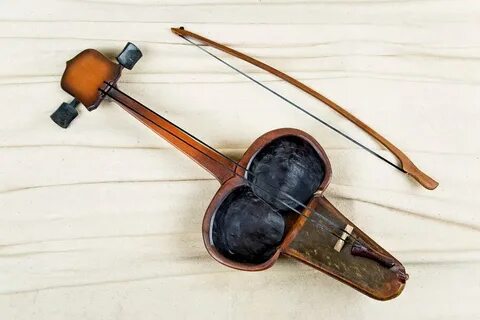 Can you play the kobyz?Do you know who made a kobyz?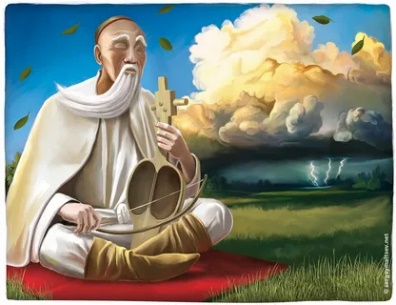 The first kobyz was made by Korkyt ataPrereading activity: Introduction of new wordsDrilling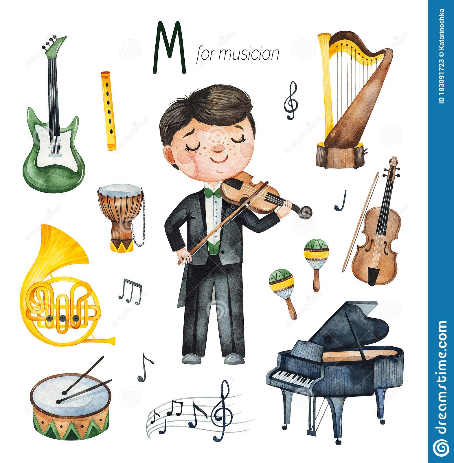 Musician 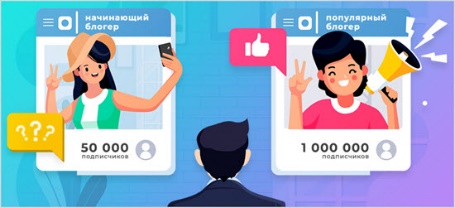 Well – known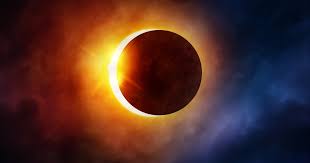 Eclipse 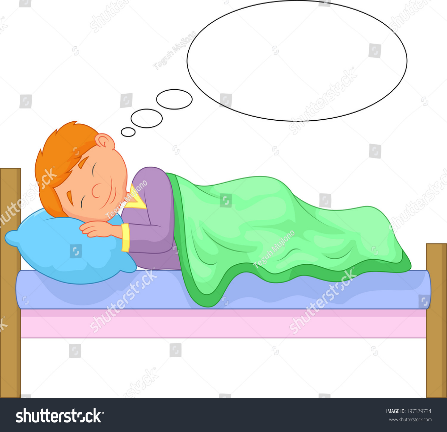 Dream CCQ-s questionsWho can play musical instrument?A person who has a lot of money, followers, likes.   Is there moon and sun in this picture?What you do at night? 2. Read 2 first sentences of the text about «The legend of Korkyt Ata»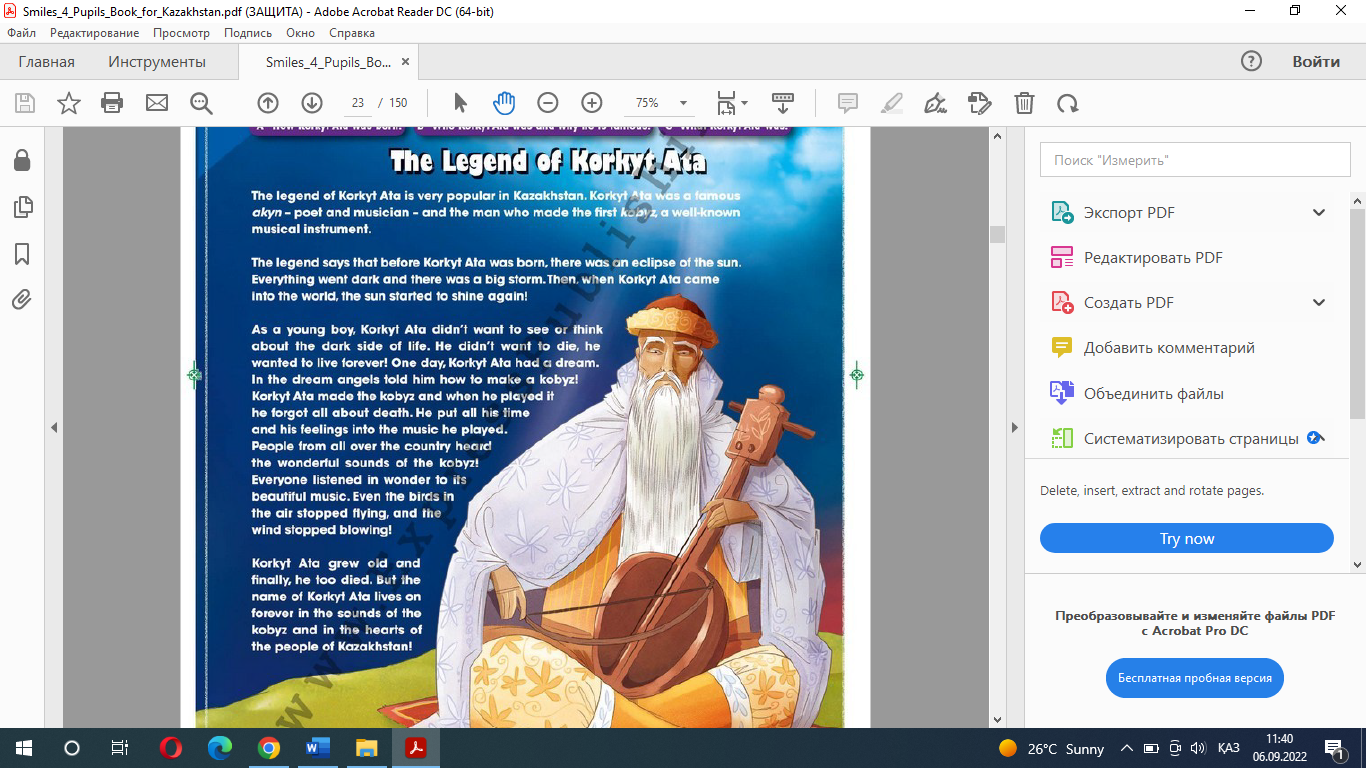 Answer the questions: Who is the main hero of this text?What is the main idea of the text? 3. Complete the sentences1. Korkyt ata was a famous akyn- poet and musician and the man …..2. Before Korkyt ata was born……3.In the dream angels told him……. 4.People from all over Kazakhstan heard……Reflection “A bouquet of moods". Reflection process: At the beginning of the lesson, paper flowers are distributed: green and pink. A vase is drawn on the board. At the end of the lessons it is said: “If you liked the lesson and you learned something new, then attach a red flower to the vase, if you didn’t like it, or you didn’t understand the theme - blue”.Giving homework: - Good job guys. Open your diary and write down homework.The conclusion of the lesson I think all of us found some new information and some new words today. Ok guys today’s lesson is over Goodbye.The pupils listen to a sound and answer the questions. Discussion with teacher The pupils read and repeatWrites homework in a diaryStudents say goodbye to the teacher.Assessment by a teacher with the feedback DescriptorsA learner: Answers the question correctly Assessment by a teacherA leaner: - identifies the meaning of the words correctly - pronounces the words correctly Peer assessmentA leaner: identifies the main hero correctly identifies the main idea of a text Peer assessment: Students assess each other’s work according to the keysA leaner:- complete sentences correctly Self-assessment with flowers Youtubehttps://youtu.be/8ygBhd7HKpQThe text is taken Smiles 4 Jenny DooleySeries Consultant: Bob ObeeTranslations by N.Mukhamedjanov Pupil’s bookFor Kazakhstan Grade 4 page 22 exercises 11